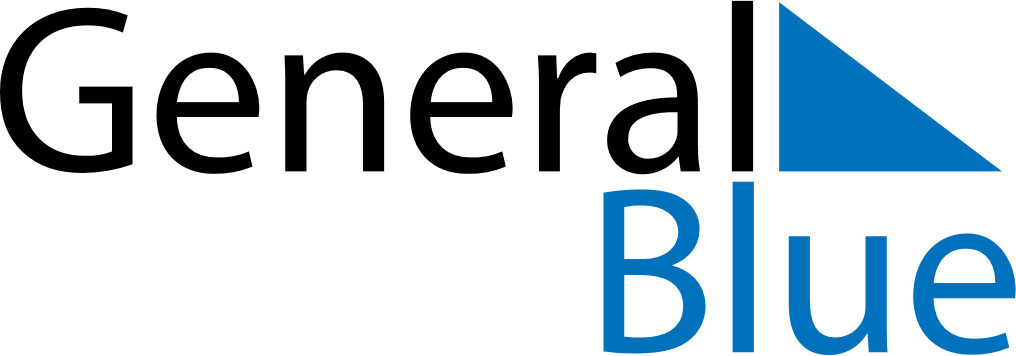 Weekly CalendarJune 14, 2020 - June 20, 2020Weekly CalendarJune 14, 2020 - June 20, 2020Weekly CalendarJune 14, 2020 - June 20, 2020Weekly CalendarJune 14, 2020 - June 20, 2020Weekly CalendarJune 14, 2020 - June 20, 2020Weekly CalendarJune 14, 2020 - June 20, 2020SUNDAYJun 14MONDAYJun 15TUESDAYJun 16WEDNESDAYJun 17THURSDAYJun 18FRIDAYJun 19SATURDAYJun 20